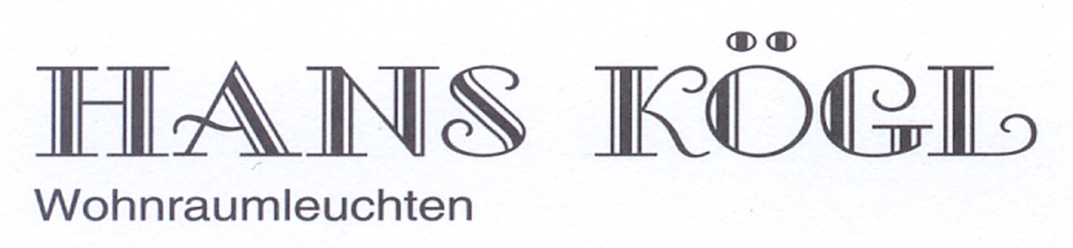 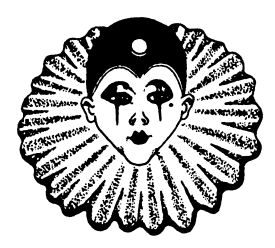 Aufbauanleitung Serie „Quadrangolo“ Artikel-Nr. 26723, 26623,26823, 26743, 26643, 26843Sehr geehrte Damen und Herren,herzlichen Glückwunsch zum Erwerb dieser exklusiven und hochwertigen Kögl-Leuchte.Anbei einige Ratschläge zur Montage der Leuchte.Wir wünschen Ihnen allzeit „Gutes Licht“.Firma Hans Kögl Wohnlicht Leuchte ist komplett vormontiert und besteht aus einem Teil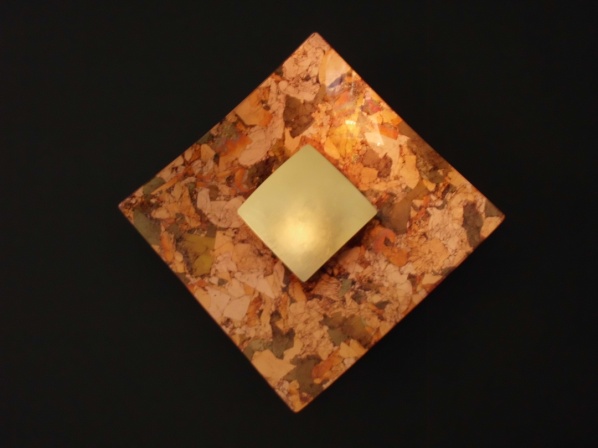 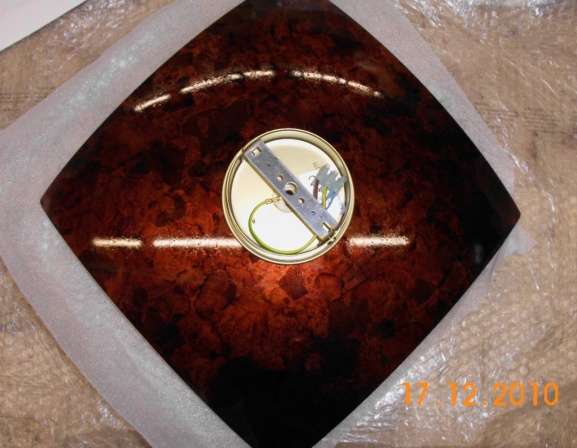 Vorderansicht			 RückansichtBitte die beiden Schrauben an der Rückseite am Metallbügel leicht lösen, den Metallbügel entnehmen und an der Decke oder Wand befestigen.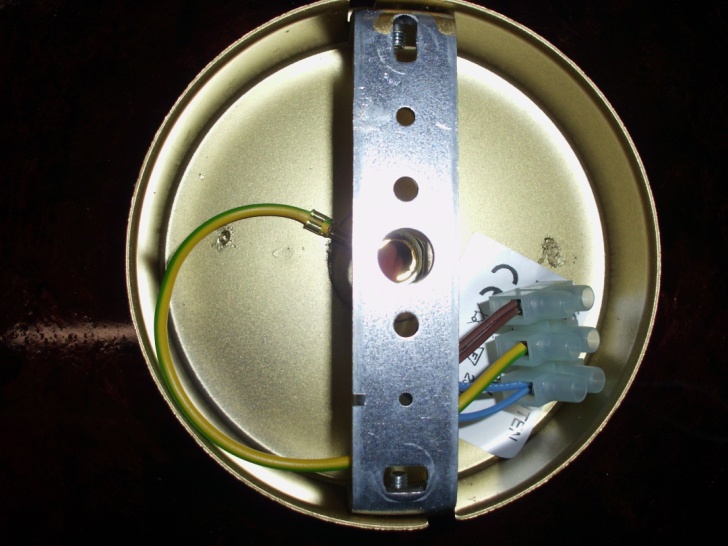 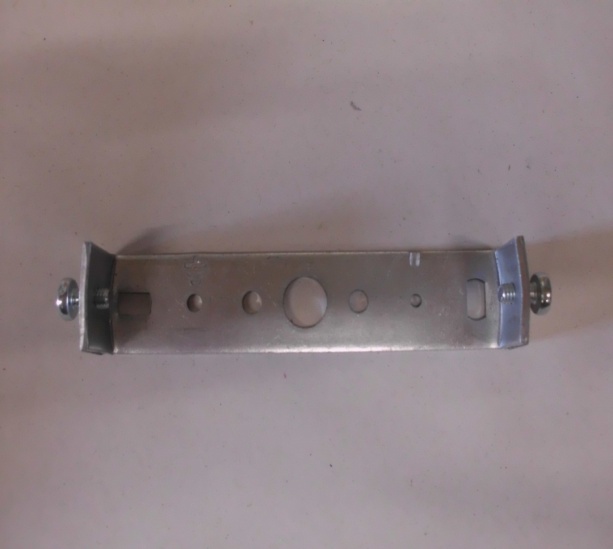 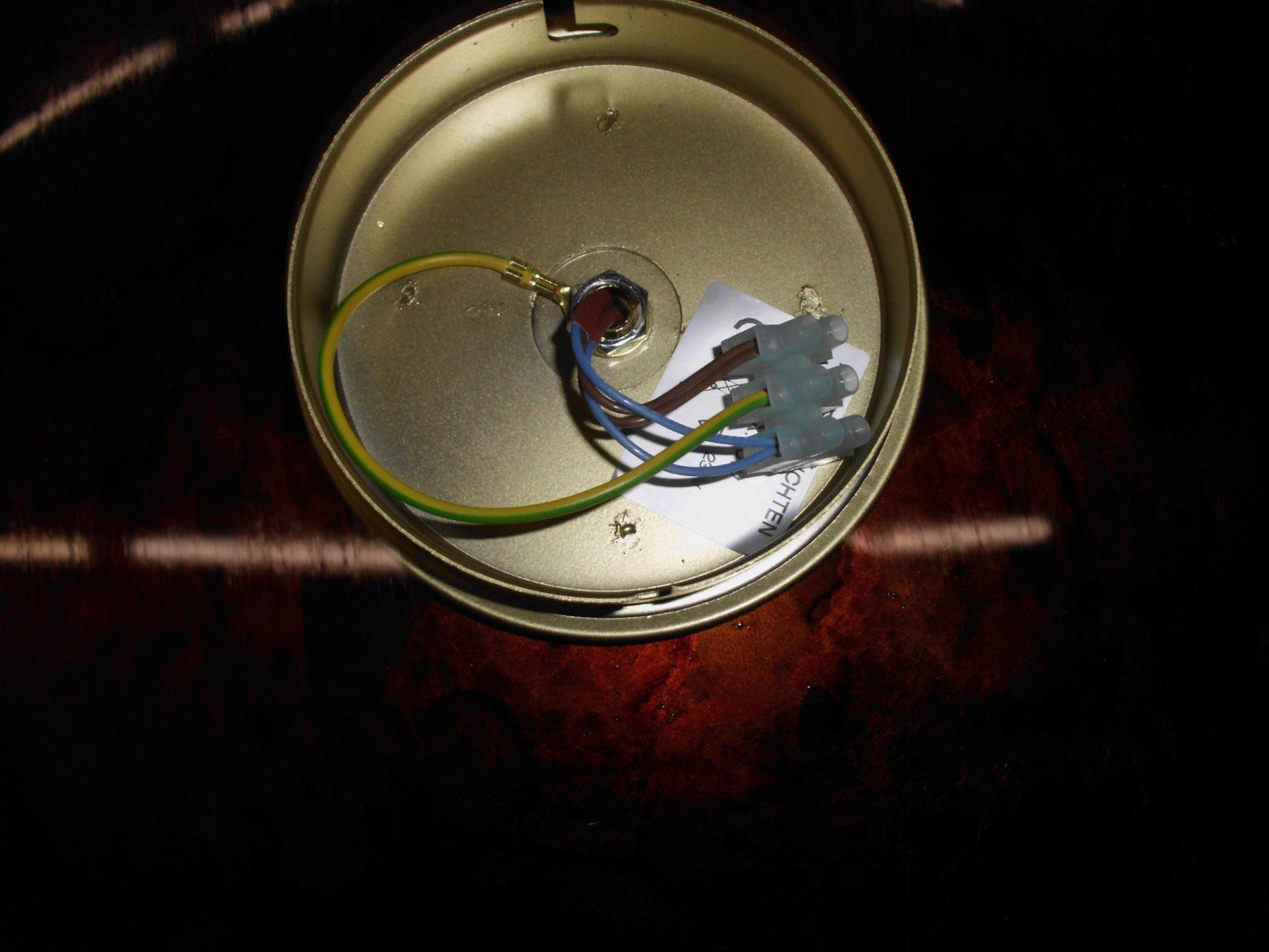 Anschluss bitte von einem Elektriker durchführen lassen.Leuchte aufstecken und in die Aussparung einrasten lassen. Schrauben anziehen. Abdeckung leicht kippen, Leuchtmittel einsetzen.LeuchtmitteltauschBitte beachten Sie beim Leuchtmitteltausch die Verwendung zugelassener Leuchtmittel G9.PflegehinweiseBitte reinigen Sie Ihre Leuchte nur mit einem weichen und leicht feuchten Baumwoll-Lappen. Bitte keine Reinigungsmittel verwenden. 